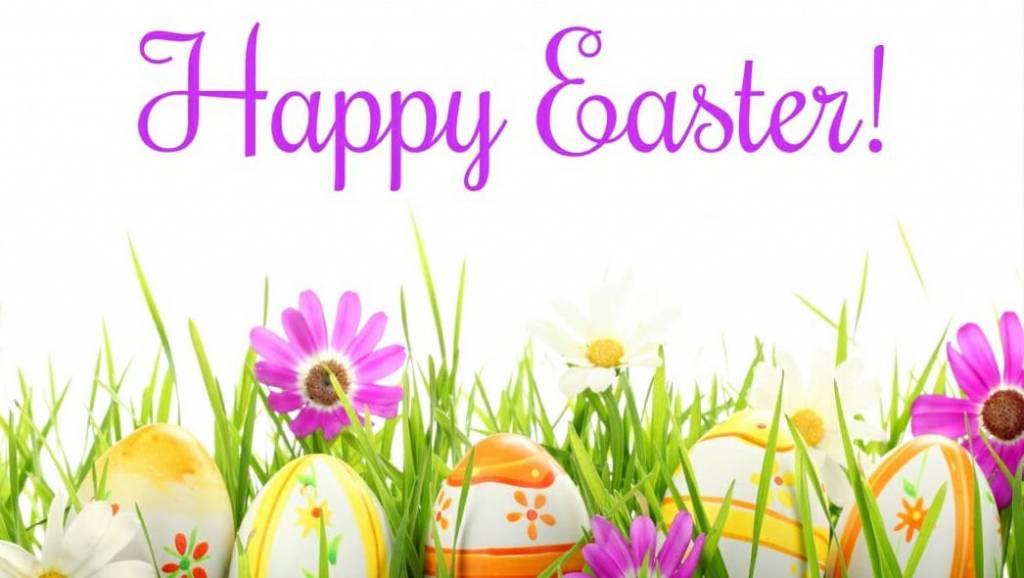 EASTER VOCABULARY- WIELKANOCNE SŁOWNICTWOhttps://www.youtube.com/watch?v=2GBhDPkXsJs EASTER SONG- WIELKANOCNA PIOSENKAhttps://www.youtube.com/watch?v=WeT4oJvxq_E EASTER BUNNY SONG- PIOSENKA O KRÓLICZKU WIELKANOCNYMhttps://www.youtube.com/watch?v=4hfV3ubcnqM EASTER BUNNY- BAJKA O KRÓLICZKU WIELKANOCNYMhttps://www.youtube.com/watch?v=PrNI1m5jBC4 EASTER COLOURING AT HOME- WIELKANOCNE KOLOROWANIEhttps://www.youtube.com/watch?v=IMPL0hecHMw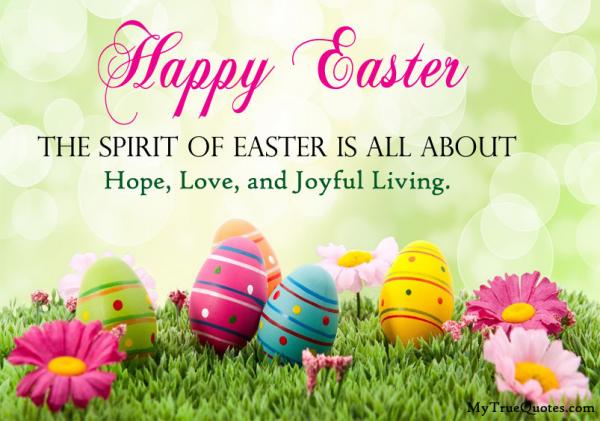 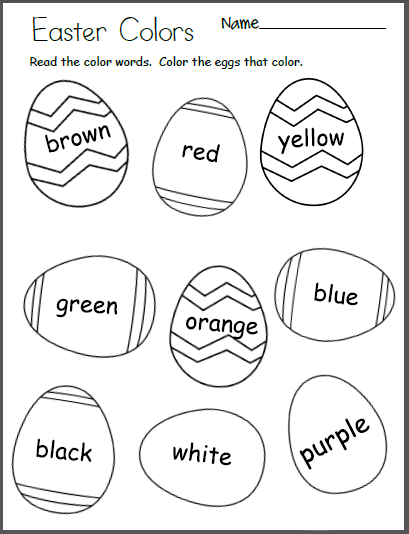 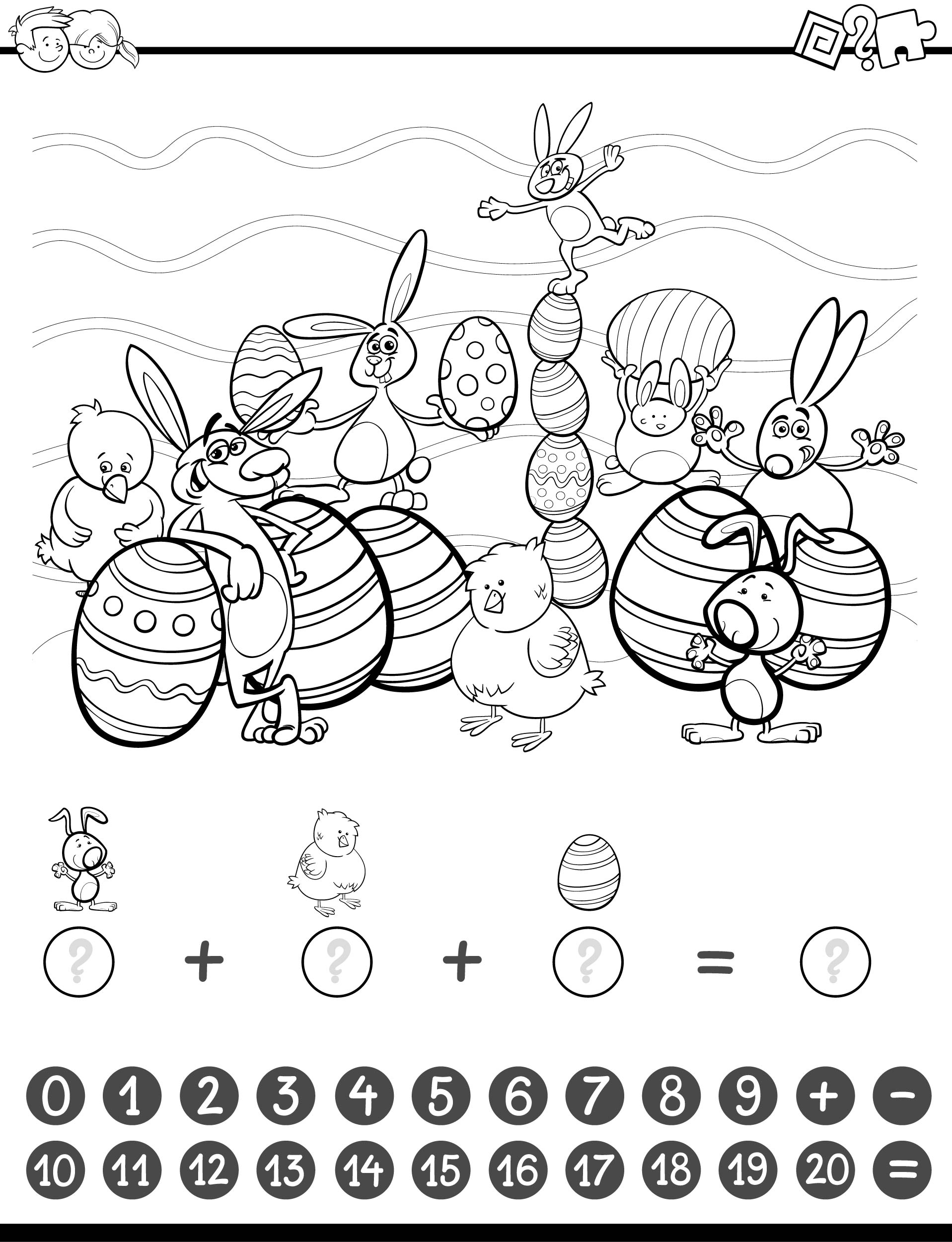 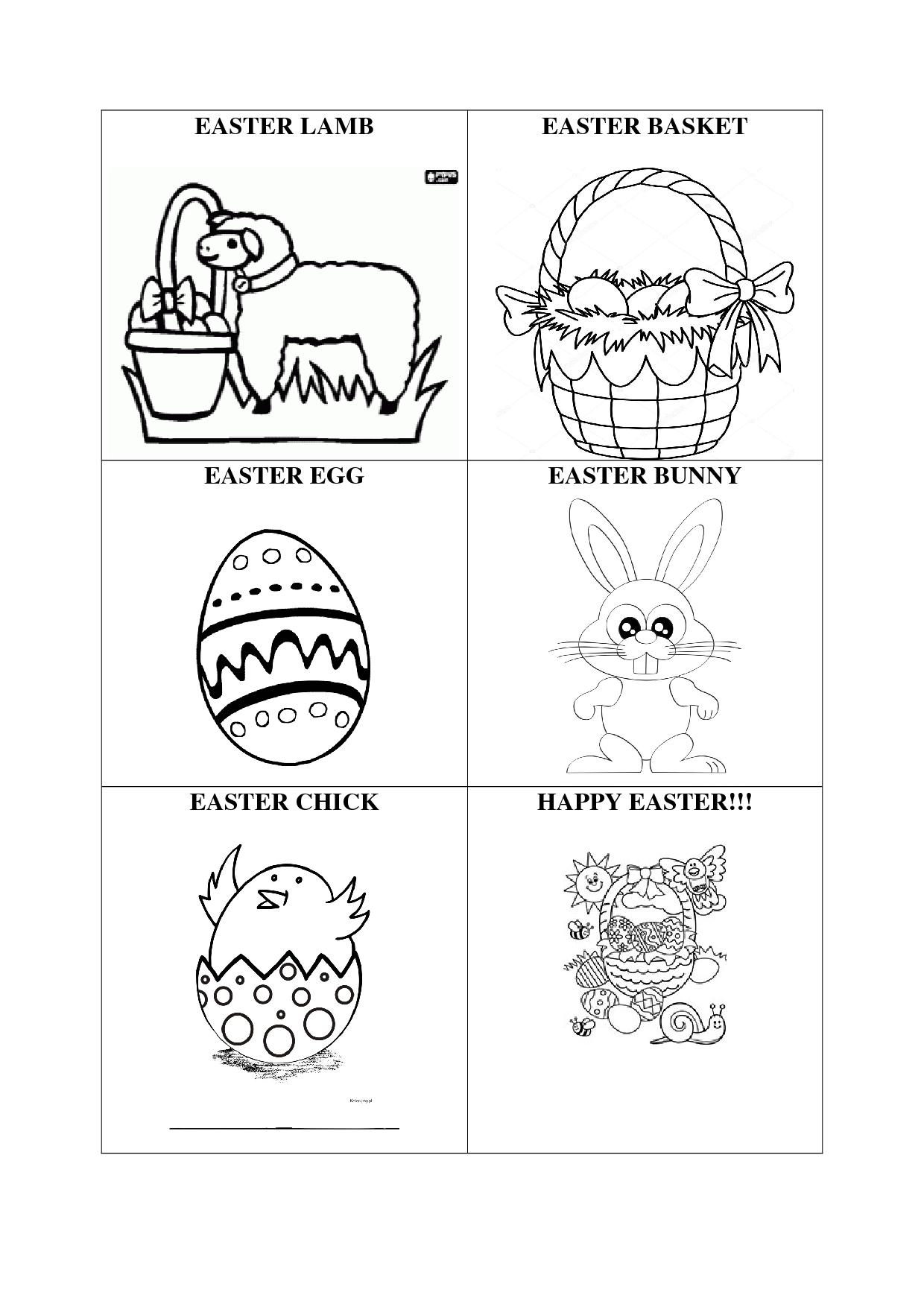 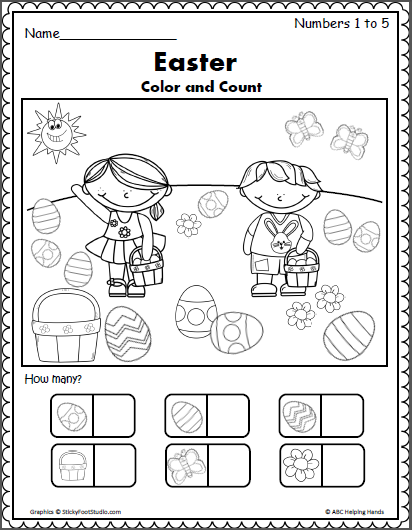 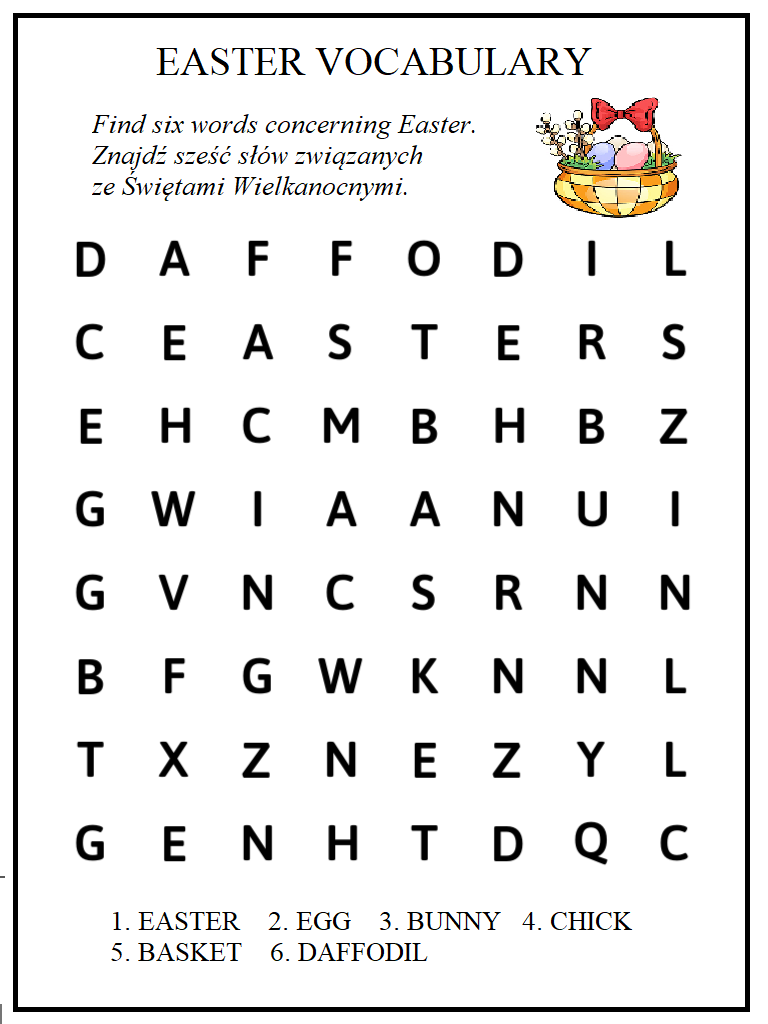 